Child Sexual Abuse: Steps for Reporting 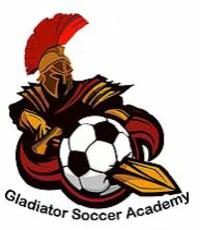 This card is a component of the Commit to Kids® program. It is intended as a quick reference for use in a sporting environment and is not meant to be exhaustive or to replace legal advice. Consult with child welfare, law enforcement and legal counsel if child abuse is alleged or suspected.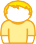 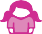 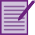 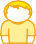 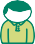 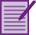 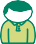 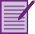 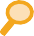 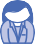 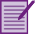 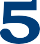 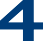 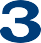 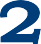 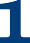 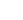 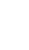 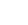 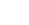 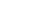 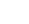 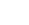 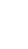 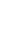 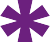 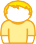 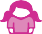 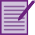 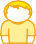 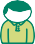 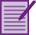 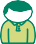 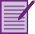 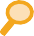 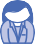 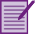 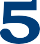 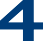 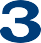 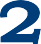 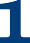 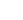 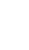 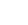 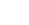 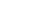 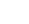 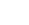 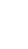 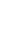 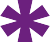 Sincerely,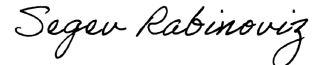 Segev Rabinoviz Owner, Gladiator Soccer Academy